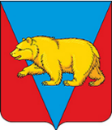 АДМИНИСТРАЦИЯ УСТЬЯНСКОГО СЕЛЬСОВЕТА АБАНСКОГО РАЙОНА КРАСНОЯРСКОГО КРАЯПОСТАНОВЛЕНИЕ01.03.2022                                   с.Устьянск                                            №73Об утверждении формы проверочного листа (списка контрольныхвопросов), используемого при проведении проверок в рамках осуществления муниципального контроля на автомобильном транспорте и в дорожном хозяйстве в границах населенных пунктов Устьянского сельсовета Абанского района Красноярского краяВ соответствии с Федеральным законом от 31.07.2020г. №248-ФЗ «О государственном контроле (надзоре) и муниципальном контроле в РФ", Федеральным законом от 27.07.2010 г. №210-ФЗ «Об организации предоставления государственных и муниципальных услуг», Федеральным законом от 06.10.2003г. №131-ФЗ «Об общих принципах организации местного самоуправления в РФ», Постановлением Правительства РФ от 16.04.2021г №604 «Об утверждении Правил формирования и ведения единого реестра контрольных (надзорных) мероприятий и о внесении изменения в постановление Правительства РФ от 28.04.2015г №415», Постановлением Правительства РФ от 16.04.2021 года от 27.10.2021г. №1844 «Об утверждении требований к разработке, содержанию, общественному обсуждению проектов форм проверочных листов, утверждению, применению, актуализации форм проверочных листов, а также случаев обязательного применения проверочных листов», руководствуясь Уставом Устьянского сельсоветаПОСТАНОВЛЯЮ:1.	Утвердить прилагаемую форму проверочного листа (списка контрольных вопросов), используемого муниципальными  инспекторами при проведении проверок в рамках осуществления муниципального  контроля на автомобильном транспорте и в дорожном хозяйстве в границах населенных пунктов Устьянского сельсовета (приложение).2.	Должностным лицам, осуществляющим муниципальный контроль на автомобильном транспорте и в дорожном хозяйстве, при проведении проверки прикладывать проверочный лист (список контрольных вопросов) к акту проверки.          3.	Опубликовать постановление в «Ведомостях», и разместить на официальном сайте администрации Устьянского сельсовета в информационно-телекоммуникационной сети «Интернет».          4.	Постановление вступает в силу с 01.03.2022 года.          5.	Контроль за исполнением постановления оставляю за собой.И.о. Главы Устьянского сельсовета                                                      Е.В. КоныгинаПриложение к постановлению администрации Устьянского сельсовета от 01.03.2022 №73Проверочный лист(список контрольных вопросов) при проведении проверок по муниципальному контролю за сохранностью автомобильных дорог местного значения в границах населенных пунктов Устьянского сельсовета Абанского района Красноярского края в отношении юридических лиц, индивидуальных предпринимателей, осуществляющих дорожную деятельность на территории Устьянского сельсовета   ___________________________                                                         «__» __________ 20 __ .         (место проведения проверки)                                                                                                                                  (дата заполнения листа)                                                                                                                   «__» час. «__» мин.                                                                                                                                                                                                          (время заполнения листа)1.	Наименование    органа    муниципального   контроля: ________________________2.	Проверочный лист утвержден постановлением администрации Устьянского сельсовета от ________ №_____.3.	Распоряжение о проведении проверки от _____________ № __________.4.	Учетный номер проверки и дата присвоения учетного номерапроверки в едином реестре проверок: ______________________________________.5.	Место проведения проверки с заполнением проверочного листа и (или) указание на используемые юридическим лицом производственные объекты: _____________________________________________________________________________.6.	Наименование юридического лица (ОГРН, адрес), фамилия, имя, отчество (последнее - при наличии) индивидуального предпринимателя (ИНН),  фамилия, имя, отчество (ИНН): _________________________.7.	Должность (и), фамилия, имя, отчество (последнее - при наличии) должностного (ых) лица (лиц), проводящего (их) проверку: ____________________________.8.	Указание на ограничение предмета проверки обязательными требованиями, требованиями, установленными муниципальными правовыми актами, изложенными в форме проверочного листа, если это предусмотрено порядком организации и проведения вида муниципального контроля:________________________________________________________________________________________________________________________________________________9.	Перечень вопросов, отражающих содержание обязательных требований и (или) требований, установленных муниципальными правовыми актами, ответы на которые однозначно свидетельствуют о соблюдении или несоблюдении юридическим лицом, индивидуальным предпринимателем обязательных требований и (или) требований, установленных муниципальными правовыми актами, составляющих предмет проверки: _______________________________________________________________________________________________________________________________________________________________________________________________________________________________________(пояснения и дополнения по контрольным вопросам, содержащимся в перечне)_________________________________________________        _______        (должность и ФИО должностного лица, проводящего                        подпись)            (дата)                                                                                                            проверку и заполнившего проверочный лист)                                                                                   _________________________________                          _______     __________   (должность и ФИО должностного лица юридического лица,                        (подпись)            (дата)                                                                                                            ФИО индивидуального предпринимателя, присутствовавшегопри заполнении проверочного листа)Поле для нанесения QR-кода № п/пКонтрольный вопрос Реквизиты НПА, содержащего обязательные требованияОтветы на вопросыда/нетПримечание1Производится ли очистка покрытия автомобильной дороги от снега с проезжей части, остановок общественного наземного транспорта, тротуаров, обочин, съездов, площадок для стоянки и остановки транспортных средствпункт 13.9 Технического регламента Таможенного союза "Безопасность автомобильных дорог" (ТР ТС - 014 - 2011)